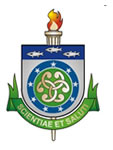 UNIVERSIDADE ESTADUAL DE CIÊNCIAS DA SAÚDE DE ALAGOAS Campus Governador Lamenha Filho Rua Jorge de Lima, 113, Trapiche da Barra, CEP 57.010.382 , Maceió / AlagoasPRÓ-REITORIA DE EXTENSÃOCHAMADA Nº 01/2014PROCESSO DE SELEÇÃO DO PROGRAMA UNCISAIDS A Pró-reitoria de Extensão por meio da Coordenação do Programa UNCISAIDS, torna pública a Chamada Nº 01/2014 relacionadas as inscrições para o processo de seleção e matrícula dos alunos da UNCISAL para o Programa UNCISAIDS  no ano de 2014, observando os seguintes aspectos:I. Das Disposições Preliminares1. O Processo de Seleção realizar-se-á sob a responsabilidade da Pró-Reitoria de Extensão por meio da Coordenação do Programa UNCISAIDS.2. O Processo de Seleção destina-se ao provimento de 25 (VINTE E CINCO) alunos dos cursos de graduação e tecnológicos da UNCISAL.II- Resumo do Programa UNCISAIDSTrata-se de um programa que visa promover atividades e ações educativas de prevenção às  DST/AIDS e temas transversais na comunidade.III. Dos Requisitos para Participação no Programa UNCISAIDS/ 2014O candidato deve ser aluno do 1º e 2º anos dos cursos de: Fisioterapia, Fonoaudiologia, Medicina, Terapia Ocupacional, Enfermagem e tecnológicos da UNCISAL,Ter disponibilidade de 6 horas semanais, sendo: 4 horas de atividades práticas e 2 horas no planejamento (de acordo com a tabela de horários disponíveis a qual deverá ser entregue no ato da inscrição).IV– Das Inscrições1. A inscrição do candidato implicará no conhecimento e na tácita aceitação das condições estabelecidas nesta Chamada, em relação às quais não poderá alegar desconhecimento.2. As inscrições ficarão abertas no período de 10/04/2014 a 30/04/2014, na Pró-Reitoria de Extensão da UNCISAL, em seu horário de expediente de segunda a sexta-feira (das 08h  ás 12h e das 14 às 20h);3. Para inscrever-se, o candidato deverá, no período das inscrições:3.1. Apresentar-se na Pró-Reitoria de Extensão da UNCISAL, situada à Rua Jorge de Lima, 113, Trapiche, Maceió-AL, CEP 57010-382 (3º andar do Prédio da UNCISAL), munido dos seguintes documentos:Carteira de Identidade (RG) – original Formulário de Inscrição, devidamente preenchido e assinado;Comprovante de matrícula da IES no ano de 2014;Tabela de horários disponíveis (de acordo com o item III.2)V - Da SeleçãoSerão realizadas prova escrita e redação na primeira fase, no prédio sede da UNCISAL no dia 10/05/2014Os temas para a prova escrita e redação estão relacionadas as Doenças Sexualmente Transmissíveis e HIV/Aids A segunda fase constará de  entrevista  de acordo com a quantidade de estudantes inscritos; dos dias 19 a 21/05/2014Os locais  das mesmas serão divulgadas e informadas aos inscritos;VI. Da Divulgação do ResultadoO resultado do Processo de Seleção será divulgado no dia 27/05/2014, no mural da Pró-Reitoria de Extensão e no site www.uncisal.edu.br/proex VII. Das Disposições Finais1.Todos os candidatos aprovados serão submetidos a um curso de capacitação 2. O aprovado deverá ter disponibilidade de participação no referido curso que terá uma carga horária que oscilará entre 20 a 40 horas para a capacitação. 3. A carga-horária definitiva da capacitação  será informada junto ao resultado do processo seletivo.. 4.O local e data de realização do Curso  serão divulgados e informados previamente aos candidatos aprovados. 5.A emissão do certificado será correspondente às horas de participação do aluno no Programa UNCISAIS, mediante as listas de freqüências e relatórios de atividades .CRONOGRAMA       Datas					     eventos     10/04/2014  			           Abertura das Inscrições     30/04/2014		           	Encerramento das Inscrições     10/05/2014	                                      Prova escrita e redação     19 a 21/05/2014                                 Entrevista     27/05/2014	                       	Divulgação do resultado da seleçãoInformações: Telefone:(82) 3315-6725 PROEXT/UNCISAL; Site: www.uncisal.edu.br/proex 